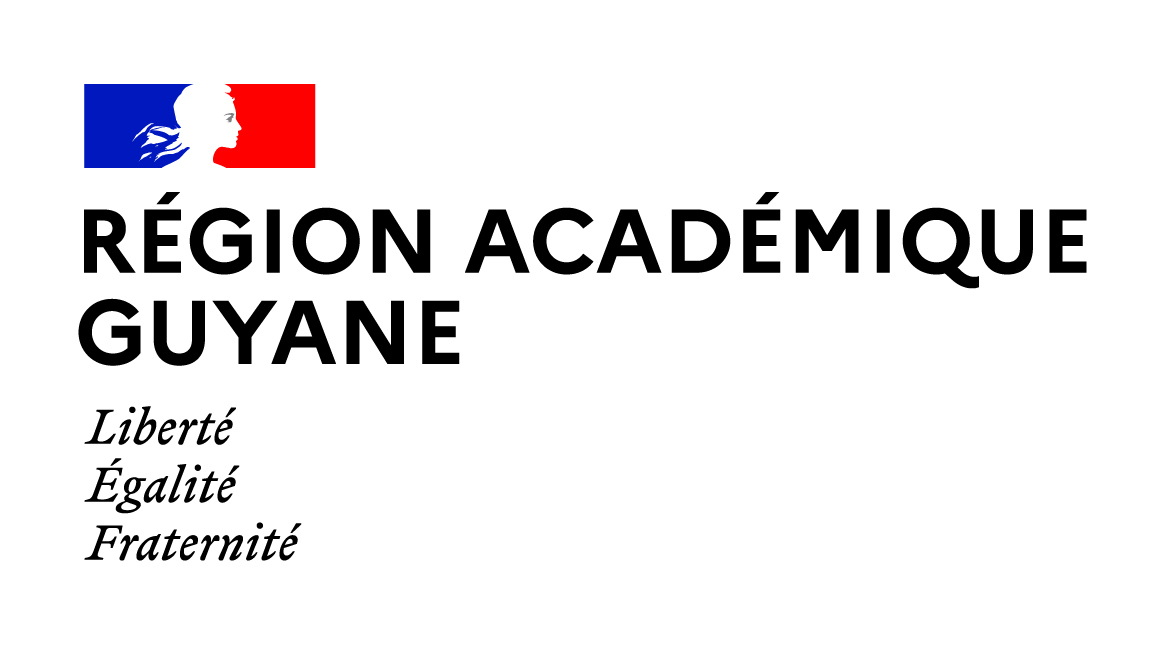 Cachet de l’établissement d’origineIDENTIFICATION DE L’ELEVEIdentifiant National Elève (INE : identifiant scolarité pour les élèves   /___/___/___/___/___/___/___/___/___/___/___/     des collèges, lycées professionnels publics et privés sous contrat)sexe :   F         M   Nom…………………………………………………………….                  Prénom…………………………………….Date de naissance……………………………………………			       Dernière classe fréquentée  2ème année de CAP - Spécialité………………………………………………………LVA……………………………..		LVB………………………………………Nom et prénom du (des) responsable (s) légal (gaux) de l’élève :……………………………………….. Adresse :……………………………………………………………………………………………………………………………………………………………………………………………………………………………Téléphone Domicile /___/___/___/___/___/___/___/___/___/___/       Autre /___/___/___/___/___/___/___/___/___/___/       Téléphone portable /___/___/___/___/___/___/___/___/___/___/Courriel…………………………………………………………………………………………………………..A…………………………, le………………………………………  Responsable (s) légal (gaux) ou élève majeur (e) 				cachet et signature du chef d’établissement	Pièces justificatives à joindre à la demandeBulletins de l’année en coursRelevé de notes du CAPJustificatif d’adresseDossier à transmettre par l’EPLE à : saio@ac-guyane.fr avant le 20 septembre 2023DEMANDE DE POURSUITE DE SCOLARITE POST CAPPour les élèves de 2ème année de CAPRentrée 2023VŒUX FORMULES PAR LES RESPONSABLES LEGAUX OU L’ELEVE MAJEUR (E)VŒUX FORMULES PAR LES RESPONSABLES LEGAUX OU L’ELEVE MAJEUR (E)VŒUX FORMULES PAR LES RESPONSABLES LEGAUX OU L’ELEVE MAJEUR (E)VŒUX FORMULES PAR LES RESPONSABLES LEGAUX OU L’ELEVE MAJEUR (E)VŒUX FORMULES PAR LES RESPONSABLES LEGAUX OU L’ELEVE MAJEUR (E)VŒUX FORMULES PAR LES RESPONSABLES LEGAUX OU L’ELEVE MAJEUR (E)VŒUX FORMULES PAR LES RESPONSABLES LEGAUX OU L’ELEVE MAJEUR (E)VŒUX FORMULES PAR LES RESPONSABLES LEGAUX OU L’ELEVE MAJEUR (E)Choix Niveau de classe demandéSpécialitéEtablissement Avis du chef d’établissementAvis du chef d’établissementAvis du chef d’établissementAvis du chef d’établissement1 TFFRD23                         TF : Très favorable      -    F : favorable    -    R : Réservé    -   D : défavorable                         TF : Très favorable      -    F : favorable    -    R : Réservé    -   D : défavorable                         TF : Très favorable      -    F : favorable    -    R : Réservé    -   D : défavorable                         TF : Très favorable      -    F : favorable    -    R : Réservé    -   D : défavorable                         TF : Très favorable      -    F : favorable    -    R : Réservé    -   D : défavorable                         TF : Très favorable      -    F : favorable    -    R : Réservé    -   D : défavorable                         TF : Très favorable      -    F : favorable    -    R : Réservé    -   D : défavorable                         TF : Très favorable      -    F : favorable    -    R : Réservé    -   D : défavorable